* Žádáme dodavatele, aby na faktuře uvedl číslo této objednávky uvedené v záhlaví.……………………………………					……………………………                                                       datum a podpis Odběratel						datum a podpis Dodavatel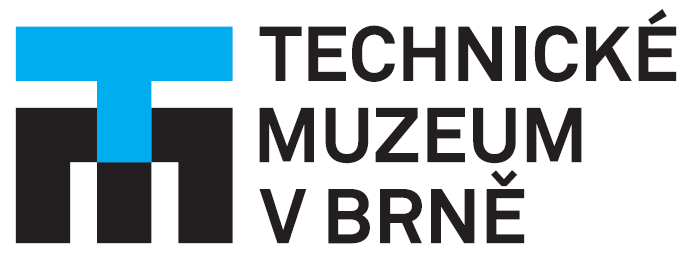 OBJEDNÁVKA (číslo zakázky):OBJEDNÁVKA (číslo zakázky):OBJEDNÁVKA (číslo zakázky):459/2024459/2024Odběratel:Technické muzeum v BrněPurkyňova 105612 00 BrnoTel.: +420 541 421 411e-mail pro fakturaci: faktury@tmbrno.cz *IČO: 00101435DIČ: CZ00101435Odběratel:Technické muzeum v BrněPurkyňova 105612 00 BrnoTel.: +420 541 421 411e-mail pro fakturaci: faktury@tmbrno.cz *IČO: 00101435DIČ: CZ00101435Odběratel:Technické muzeum v BrněPurkyňova 105612 00 BrnoTel.: +420 541 421 411e-mail pro fakturaci: faktury@tmbrno.cz *IČO: 00101435DIČ: CZ00101435Dodavatel:TRANSCARGO DRACAR s.r.o.Malý val 1580/17Kroměříž767 01IČO:  26821397DIČ:  CZ26821397Dodavatel:TRANSCARGO DRACAR s.r.o.Malý val 1580/17Kroměříž767 01IČO:  26821397DIČ:  CZ26821397Dodavatel:TRANSCARGO DRACAR s.r.o.Malý val 1580/17Kroměříž767 01IČO:  26821397DIČ:  CZ26821397Dodavatel:TRANSCARGO DRACAR s.r.o.Malý val 1580/17Kroměříž767 01IČO:  26821397DIČ:  CZ26821397Dodavatel:TRANSCARGO DRACAR s.r.o.Malý val 1580/17Kroměříž767 01IČO:  26821397DIČ:  CZ26821397Datum vystavení: 22.5.2024Datum vystavení: 22.5.2024Vystavil(a): Ing. KocmanVystavil(a): Ing. KocmanPoložkaCena v Kč bez DPHCena v Kč vč. DPHObjednáváme u Vásmotorovou naftu BEZ BIOSLOŹKY cca 2000 litrů.Nafta bude čerpána do cisternového požárního vozidla AVIA v areálu Technického muzea v Brně (bývalá kasárna, objekt č. 13), Terezy Novákové 64, Brno - Řečkovice.Cena vč. DPH do 80 000,- KčVyřizuje: Ing. Tomáš Kocman, tel.: 770 184 615